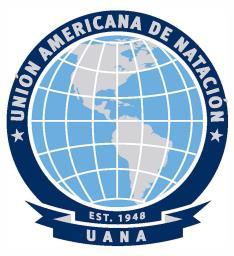 UNION AMERICANA DE NATACION("UANA")CAMPEONATO PANAMERICANO UANA 2018 DE AGUAS ABIEERTAS 2018 UANA CONVOCATORIAA:	Todas las Federaciones Afiliadas y no Afiliadas a la UANAEvento:	Campeonato Panamericano UANA 2018 de Aguas Abiertas (Los Campeonatos)Fechas:	Apertura: Viernes 15 de JuniorCompetencia:Viernes 15 de Junio –         Relevo Mayores 5K Relevo Junior 2.5K Relevo Masters 2.5K  Monday, June 18 –            Mayores 10K;                                           Junior 5K;                                           Mayores 5K;                                           Masters 5K Clausura: Lunes 18 de JunioLugar:	George Town, Grand Cayman, Cayman IslandsPrograma de CompetenciaViernes 15 de Junio– Relevo Mayores 5K; Relevo Junior 2.5K; Relevo Masters 2.5KEl cotejo comenzará a las 5:30 AM  y la Carrera comenzará a las 7:00 AMLunes 18 de Junio – Mayores 10K; Junior 5K; Mayores 5K; Masters 5KEl cotejo comenzará a las 5:30 AM  y la Carrera comenzará a las 7:00 AM26th Annual Flowers One Mile Sea Swim Esto es una evento recreacional en donde todos los nadadores están invitados a participar. El evento se llevará a cabo el Sábado 16 de Junio El cotejo comenzará a las 1:00 PM  y la Carrera comenzará a las 2:30 PMDelegaciones Juniors y Mayores: Cada Federación afiliada a la UANA tendrá un número ilimitado de participación para cada carrera, pero solo dos de los participantes se utilizarán para la puntuación. Los atletas que arriben en las primeras dos posiciones serán los utilizados para la puntuación de cada equipo en cada grupo de edad. Juniors y Mayores: Cada Federación no afiliada a la UANA tendrá un número ilimitado de participación para cada carrera pero no se podrán ser utilizados para puntuaciónMasters: Los nadadores masters deberá representar un club (no a una Federación) y serán elegibles para premiación por posición.Las inscripciones de los juniors y de los mayores deben ser sometidas por la Federación. El Club de Masters deberá hacer los mismo para los nadadores masters. EdadesNadadores Juniors son nadadores entre las edades de 14-17 años.. La edad mínima para un nadador de Mayores es 14 años. El 31 de Diciembre de 2018 se utilizará para determinar la edad del nadador. Nadadores Masters son aquellos de 25 años o mas y que no compitan en los eventos de la Categoria Mayores . Grupo de Edades Masters - Individual 25-29,30-34,35-39, 40-44,45-49,50-54, 55-59,60-64,65-69,70-74, 75-79, 80-84 y 85-89 Grupo de Edades Masters  - Relevos 25+, 35+, 45+, 55+, 65+ and 75+ Competencia de Relevos  Relevos mixtos están compuestos de cuatro (4) nadadores: 2 Masculino and 2 Femenino. La edad del nadador más joven determina al grupo de edad del relevo. El tiempo acumulado de todos los integrantes determina el resultado final.  Todos los nadadores deben haber sometido su inscripción para eventos individuales para la fecha límite para ser elegibles a nadar en los relevos. En relación con los relevos Másters, todos los nadadores deberán pertenecer al mismo Club para ser elegibles a participar en el evento de relevos. Inscripción Preliminar El lunes 30 de abril de 2018 es la fecha límite para enviar las inscripciones preliminares y solicitud de acomodo en hoteles favor de utilizar el formulario que  acompaña esta convocatoriaInscripciones finales serán aceptadas por correo electrónico hasta las 5:00 PM de; viernes 1 de junio de 2018Correo electrónico:  technicaldirector@ciasa.ky El número de nadadores de exhibición y Masters (Sin incluir aquellos nadadores junior y Mayores) estará sujeto a ser aumentado a discreción del Comité Organizador Local de la Federación sede adscrita a la UANA luego de la fecha límite de inscripción indicada en el documento. Aumentar el número de participantes en el Campeonato asistirá en promover el éxito del Campeonato. Inscripciones podrán ser sometidas solo por la Federación en relación de los nadadores Juniros y Mayores, o el Club Masters con relación a los Masters.  Reunión Técnica La reunión Técnica se llevará a cabo en el Holiday Inn Resort localizado en 278 Crighton Drive, George Town, Cayman Islands el jueves 14 de junio a las 5:30 PM u otro tiempo y lugar notificado por escrito a las Federaciones y Clubes participantes.  La reunión técnica será abierta para todos aquellos que tengan la acreditación apropiada para el evento de aguas abiertas. El atleta deberá asistir a la reunión técnica de tal manera que se pueda validar su participación en los eventos. El delegado técnico dirigirá la reunión. La misma será en inglés y traductores para español y francés estarán disponibles. Si el delegado y/o atletas de un equipo no pueden asistir a la Reunión Técnica, ambos deberá estar presentes de forma obligatoria en una reunión informativa dirigida por el director de la carrera una hora antes del comienzo de la primera carrera de cada día antes de obtener permiso para que el atleta pueda competir.  Traje de Baño y Equipo2.5K, 5K and 10K: El traje de baño y equipo usado por los atletas y otros participantes de este Campeonato deberán cumplir con los documentos enumerados en las Reglas de FINA Aguas Abiertas disponibles en  fina.orgUna milla:  Es un evento recreacional y las Reglas FINA de Aguas Abiertas disponibles en  fina.org no serán aplicadas.Clima De acuerdo con las Reglas de FINA de Aguas Abiertas disponibles en  fina.org (OWS 5.5), la temperatura del agua deberá estar entre un mínimo de 16°C (60.8°F) y un máximo de 31°C (87.8°F). La misma debe ser verificada el dia de la Carrera dos horas antes del comienzo de la carrera, en la distancia media del circuito a una profundidad de 40 cm. Esta medida de control debe ser realizada en presencia de una Comisión compuesta por las siguientes personas presentes: un Arbitro, un miembro del Comité Organizador de Cayman Islands y un entrenador de los equipos presentes nombrado durante la Reunión Técnica. Premios Se le otorogará una premiación a los atletas que arriben el primer, Segundo y tercer lugar de cada carrera. Premios para la Mejor Puntuación serán otorgadas para Juniors y Mayores (Femenino y Masculino) Habrá una premiación para los equipos combinando femenino y masculine que lleguen en primer, Segundo y tercer lugar Puntuación: 20-17-16-15-14-13-12-11-9-7-6-5-4-3-2-1 El evento One Mile no será considerado para las puntuaciones individual y por equipo, aun cuando se entregue una premiación individual a los participantes. Masters: Para los nadadores Masters se premiará 1-2-3 lugar en cada categoría por edad femenino y masculina para el evento individual y los relevos. No habrá premiación por equipo para Masters. Equipo Técnico 2.5K, 5K and 10K: Cronometraje Electrónico será provisto por el Comité Organizador y utilizado para cada evento (excepto One Mile); cada atleta tendrá microchip transpondedor. Todos los nadadores deberán utilizar el Microchip transpondedor en cada muñeca a través de toda la carrera. Si un nadador pierde su transpondedor, el director de la Carrera u otro oficial autorizado, informarán de forma inmediata al Juez Arbitro quien instruirá al oficial en el agua a entregar un transpondedor de remplazo. Cualquier nadador que termine la Carrera sin un transpondedor será descalificado. Para todos los eventos la línea de llegada contará con cámaras de video que servirán de jueces de llegada de respaldo. El evento de One Mile es un evento recreacional y no requerirá de equipo técnico. Cada nadador recibirá un microchip de tiempo/traspondedor para todas las carreras excepto  One Mile. Si el microchip de tiempo/traspondedor no se devuelve al Organizador al finalizar cada carrera, la Federación (o Club en caso de masters) incurrirá en una multa de $10.00 USA por cada chip/transpondedor perdido.  Formato de Competencia  One Mile: Nadar en línea recta. Eventos de 2.5K: La ruta de competencia será un circuito de 1.25K con la salida y la llegada en el mismo lugar. Eventos de 5K and 10K: La ruta de competencia será un circuito de 1.6K con la salida y la llegada cercanas. Habrá una estación de alimentación para el evento de 10K. Reglas Las competencias se llevarán a cabo de acuerdo con las condiciones establecidas en el Reglamento de Aguas Abiertas FINA disponible at  fina.org. Protestas Protestas serán resueltas utilizando FINA GR 9.2. 